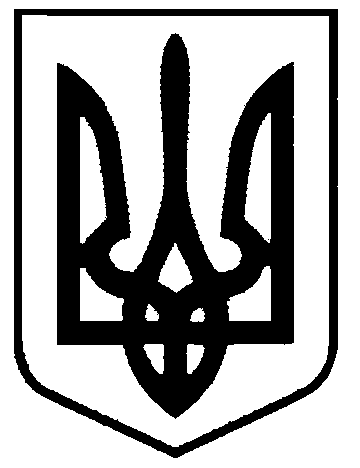 СВАТІВСЬКА МІСЬКА РАДАШОСТОГО СКЛИКАННЯТРИДЦЯТЬ ТРЕТЯ СЕСІЯРІШЕННЯвід  «30» червня  2015 р.    	                                                                                  м. Сватове             «Про надання дозволу  на експлуатацію об’єктів поводження з небезпечними відходами ДП «Луганський облавтодор» ПАТ «Державна акціонерна компанія «Автомобільні дороги України» у 2015,2016 та 2017 роках»    Розглянувши звернення Філії «Сватівський райавтодор» ДП «Луганський облавтодор» ПАТ «Державна акціонерна компанія «Автомобільні дороги України» з проханням надати дозвіл на утворення і тимчасове розміщення відходів на території Філії «Сватівський райавтодор», а також дозвіл на експлуатацію об’єктів поводження з небезпечними відходами у 2015, 2016 та 2017 роках, керуючись ст.21 Закону України «Про відходи»,               ст. 25,26  Закону  України «Про місцеве самоврядування в Україні»,  Сватівська міська радаВИРІШИЛА:1. Надати ДП «Луганський облавтодор» ПАТ «Державна акціонерна компанія «Автомобільні дороги України» дозвіл на експлуатацію об’єктів поводження з небезпечними відходами на території Філії «Сватівський райавтодор» у 2015, 2016 та 2017 роках за умови виконання вимог Земельного кодексу України, Водного кодексу України, Законів України «Про охорону навколишнього природного середовища», «Про відходи», «Про охорону атмосферного повітря», «Про об’єкти підвищеної небезпеки», Державних санітарних правил та норм ДСан ПІН 2.2.7.029-99 «Гігієнічні вимоги щодо поводження з промисловими відходами та визначення їх класу небезпеки для здоров’я населення».  2.   Контроль      за        виконанням       даного      рішення      покласти      на     постійну депутатську  комісію міської ради з питань бюджету, соціально-економічного розвитку, промисловості, підприємництва та регуляторної політики.Сватівський  міський голова				                    Є.В. Рибалко